Всероссийская Федерация Танцевального Спорта и Акробатического Рок-н-ролла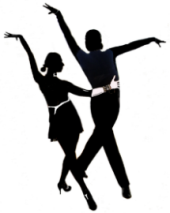 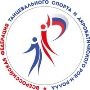 Правительство Ивановской областиДепартамент спорта Ивановской областиФедерация танцевального спорта Ивановской областиТанцевальный спортивный клуб «Натали».ПредставляютXVll Всероссийский турнир по спортивным танцам на Кубок Губернатора Ивановской области- 20185 блок Первенств ЦФОПрограмма турнира:  28 апреля. До встречи на турнире! С уважением, руководитель ТСК  «Натали»  Наталия  Сахарова.Дата проведения28-29 апреля 2018 годаМесто проведенияГород  Иваново, ул. Куконковых, 102Б, спорткомплекс «Факел».ОрганизаторТСК «Натали»,          тел: +7 (963) 150-57-77    Сахарова Наталия, e-mail: dance.37@mail.ruПравила проведенияВ соответствии с правилами ВФТСАРРУсловия участияПроезд, питание и проживание за счет командирующих организацийНаграждениеГрамоты, медали, кубки для финалистов, подарки спонсоровСудейская бригадаЧлены коллегии судей  ВФТСАРР по приглашению организатораРегистрацияПо классификационным книжкам, паспортам или свидетельствам о рождении. Начало регистрации за 1,5 часа до начала турнира. Окончание регистрации за 30 минут до начала турнира.Гостиница 1,2,3-хм.номераГостиница «Иваново»,ул. Карла Маркса,д.46, тел. 8(4932)376-545;       www.hotel-ivanovo.ruДопуск тренеровБесплатно по списку тренеров, пары которых заняты в турниреСчетная комиссияАттестованная счетная комиссия, председатель РСК: Груздев Алексей, г. КостромаЗвукС. Чернецов, г. МоскваИмидж-студииNika Style +7-920-063-4902,    Arabesque Team +7-910-384-8080ГруппаКлассКлассI отделение      Начало в 10.00I отделение      Начало в 10.00II отделение Начало в 11.00II отделение Начало в 11.00III отделение Начало 13-00III отделение Начало 13-00Закрытые 
Ч и П Ивановской области Закрытые 
Ч и П Ивановской области ГруппаКлассКлассI отделение      Начало в 10.00I отделение      Начало в 10.00II отделение Начало в 11.00II отделение Начало в 11.00III отделение Начало 13-00III отделение Начало 13-00Начало 
16-00Начало 
19-00Н-2 пары и соло (Медальная и Скейтинг)2012 и мл2012 и мл(W, Cha)(W, Cha)Н-3 пары и соло (Медальная и Скейтинг)2012 и мл2012 и мл(W, Sa, Cha)(W, Sa, Cha)Кубки по танцам (Пары и соло)2012 и мл2012 и мл(W, Sa, Cha)-скейтинг(W, Sa, Cha)-скейтингН-2 пары и соло (Медальная и Скейтинг)Все возрастыВсе возрасты(W, Cha)(W, Cha)Н-3 пары и соло (Медальная и Скейтинг)Все возрастыВсе возрасты(W, Sa, Cha)(W, Sa, Cha)Кубки по танцам (Пары и соло)Все возрастыВсе возрасты(W, Sa, Cha)-скейтинг(W, Sa, Cha)-скейтингКороль танцпола Н-2 (2009 г.р. и мл.)(W, Cha)-скейтинг(W, Cha)-скейтингКоролева танцпола Н-2(2009 г.р. и мл.)(W, Cha) - скейтинг(W, Cha) - скейтингН-4 пары и соло (Медальная и Скейтинг)Все возрастыВсе возрастыW, Q, Sa, ChaW, Q, Sa, ChaН-5 пары и соло (Медальная и Скейтинг)Все возрастыВсе возрастыW, Q, Sa, Cha, JW, Q, Sa, Cha, JН-6 пары и соло (Медальная и Скейтинг)Все возрастыВсе возрастыW,Vv,Q,Sa,Cha,JW,Vv,Q,Sa,Cha,JКубки по танцам (Пары и соло) СкейтингВсе возрастыВсе возрастыW,Vv,Q,Sa,Cha,JW,Vv,Q,Sa,Cha,JСуперкубок Н-4 мальчики (2008 г.р. и мл.)W,Q,Sa,Cha - скейтингW,Q,Sa,Cha - скейтингСуперкубок Н-4 девочки (2008 г.р. и мл.)W,Q,Sa,Cha - скейтингW,Q,Sa,Cha - скейтингДети  I (2009 г.р. и мл.)St (3т.), La (3т.) Е классSt (3т.), La (3т.) Е класс6 танцевДети II  (2007-2008г.р.)St (3т.), La (3т.) Е классSt (3т.), La (3т.) Е класс8 танцевЮниоры I (2005-2006 г.р.)St (3т.), La (3т.) Е классSt (3т.), La (3т.) Е класс10 танцевSt, LaЮниоры  II + I (2003-2006 г.р.)St (4т.), La (4т.) до Д кл.St (4т.), La (4т.) до Д кл.Юниоры  II (2003-2004 г.р.)10 танцевSt, LaМолодежь (2000-2002 г.р.)St (4т.), La (4т.) до Д кл.St (4т.), La (4т.) до Д кл.10 танцевSt, LaВзрослые (1999 г.р. и ст.)10 танцевSt, LaВзрослые+Молодежь (2002 и старше)St (4т.), La (4т.) до Д кл.St (4т.), La (4т.) до Д кл.Взрослые+Сеньоры(1999 г.р. и старше)St (4т.), La (4т.) до Д кл.St (4т.), La (4т.) до Д кл.Программа турнира:    29 апреля.Программа турнира:    29 апреля.Программа турнира:    29 апреля.Программа турнира:    29 апреля.Программа турнира:    29 апреля.Программа турнира:    29 апреля.Программа турнира:    29 апреля.Программа турнира:    29 апреля.Программа турнира:    29 апреля.Программа турнира:    29 апреля.Программа турнира:    29 апреля.ГруппаГруппаКлассКлассI отделениеI отделениеII отделениеII отделениеIII отделениеIII отделениеIII отделениеГруппаГруппаКлассКлассНачало в 10.30Начало в 10.30Начало в 14.00Начало в 14.00Начало в 18.00Начало в 18.00Начало в 18.00Дети  I (2009 г.р. и мл.)Дети  I (2009 г.р. и мл.)Н+ЕН+ЕSt (3т.), La (3т.)St (3т.), La (3т.)Дети  I (2009 г.р. и мл.)Дети  I (2009 г.р. и мл.)открытыйоткрытыйSt, LaSt, LaДети I+II (2007 г.р. и мл.)Дети I+II (2007 г.р. и мл.)ЕЕSt (3т.), La (3т.)St (3т.), La (3т.)Дети II (2007-2008г.р.)Дети II (2007-2008г.р.)Е+ДЕ+ДSt (4т.), La (4т.)St (4т.), La (4т.)Дети II(2007-2008г.р.)  Первенство ЦФО*Дети II(2007-2008г.р.)  Первенство ЦФО*открытыйоткрытый 8 танцев до 1/2 финала 8 танцев до 1/2 финала8 танцев с 1/2 финала8 танцев с 1/2 финала8 танцев с 1/2 финалаЮниоры I(2005-2006г.р.)Юниоры I(2005-2006г.р.)Е+ДЕ+ДSt (4т.), La (4т.)St (4т.), La (4т.)Юниоры I (2005-2006г.р.)Юниоры I (2005-2006г.р.)до Сдо СSt (5т.), La (5т.)St (5т.), La (5т.)Юниоры I (2005-2006г.р.)Юниоры I (2005-2006г.р.)открытыйоткрытыйSt, LaSt, LaSt, LaЮниоры I (2005-2006г.р.)  Первенство ЦФО*Юниоры I (2005-2006г.р.)  Первенство ЦФО*открытыйоткрытыйLa до ½  финалаLa до ½  финалаLa c 1/2 финалаLa c 1/2 финалаLa c 1/2 финалаЮниоры II(2003-2004г.р.)Юниоры II(2003-2004г.р.)до Ддо ДSt (4т.), La (4т.)St (4т.), La (4т.)Юниоры II (2003-2004г.р.)Юниоры II (2003-2004г.р.)до Вдо ВSt (5т.), La (5т.)St (5т.), La (5т.)Юниоры II (2003-2004г.р.)Юниоры II (2003-2004г.р.)открытыйоткрытыйSt, LaSt, LaSt, LaМолодёжь (2000-2002 г.р.)Молодёжь (2000-2002 г.р.)до Адо АSt (5т.), La (5т.)St (5т.), La (5т.)Взрослые+Молодежь(2002 г.р. и старше)Взрослые+Молодежь(2002 г.р. и старше)до Вдо ВSt (5т.), La (5т.)St (5т.), La (5т.)Взрослые+Молодежь(2002 г.р. и старше)Взрослые+Молодежь(2002 г.р. и старше)открытыйоткрытыйSt, LaSt, LaSt, La  (  * ) – только для пар ЦФО  (  * ) – только для пар ЦФО  (  * ) – только для пар ЦФО  (  * ) – только для пар ЦФО  (  * ) – только для пар ЦФО  (  * ) – только для пар ЦФО  (  * ) – только для пар ЦФО  (  * ) – только для пар ЦФО  (  * ) – только для пар ЦФО  (  * ) – только для пар ЦФО  (  * ) – только для пар ЦФО